Fulston Manor Academies Trust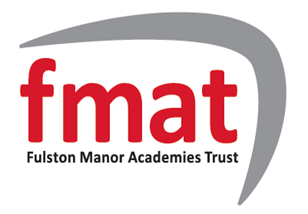 post:		Student Support Assistant & Office Administrator Reports to:	Student Support Manager & Office ManagerResponsible to:	Deputy head (Pastoral & Curriculum)Salary:		37 Hours per week term time plus 4 weeks			FMAT BAND C2 - £20,339.50 FTE---------------------------------------------------------------------------------------------------------Student Support Assistant roleDetails of the Post:The Student Support Assistant is responsible to the Deputy Head (Pastoral) and reports to the Student Support Manager for the following:Collation of feedback from teaching staff for PEP and CIC Meetings Prepare and finalise paperwork for PEP and CIC Meetings Diary Management/ FilingActing as key person for the young person providing support with organisation and homeworkActing as a point of contact for Foster carers, Social Workers and other external agenciesSupporting emotional wellbeing – identify needs and referring where neededProviding support with contact with family membersOffice AdministratorDetails of the Post:The Office Administrative Assistant is responsible to the Deputy Head (Curriculum) and reports to the Office Manager for the following:Acting as first point of contact for Free School Meals including updating the relevant departments and systems (Arbor)Processing photocopying requests as neededCovering reception on a rota basis including absence and lunch breaksAny other reasonable duty as requested by the Deputy Headteacher and Office Manager